Nombre:______________________ Vocabulario-¿Qué te gusta hacer?Preguntas Esenciales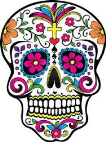 ¿Qué te gusta hacer?		______________________________  	¿Qué te gusta hacer mucho?	______________________________¿Qué te gusta hacer más?	______________________________¿Te gusta…?			______________________________		¿Qué no te gusta hacer?	______________________________¿Qué no te gusta hacer nada?______________________________Frases Importantes:Me gusta mucho…	______________________________		A mí también.  __________________Me gusta más…	______________________________		A mí tampoco. __________________No me gusta…		______________________________No me gusta nada…	______________________________			ni…ni…		______________________________Ejemplo:  No me gusta nada ni_____________ ni_____________.Práctica:  Respond using complete sentences¿Qué te gusta hacer? ___________________________________________________________________¿Qué te gusta hacer mucho?______________________________________________________________¿Qué no te gusta hacer?_________________________________________________________________¿Qué no te gusta hacer nada?_____________________________________________________________Actividadesbailar	___________________________cantar	___________________________cocinar	___________________________comer	___________________________correr	___________________________dibujar	___________________________dormir	___________________________escribir cuentos__________________________escuchar música__________________________esquiar	___________________________hablar por teléfono_______________________hacer ejercicios_________________________hacer el snowboard______________________ir a escuela	___________________________ir de compras	___________________________montar al caballo_________________________montar al bicicleta________________________montar al monopatín______________________nadar	___________________________jugar videojuegos_________________________leer libros	___________________________levantar pesas___________________________pasar tiempo con amigos_______________________________________practicar deportes________________________tocar la guitarra__________________________trabajar	___________________________usar la computadora______________________ver la televisión__________________________ver películas	___________________________viajar	___________________________There are 3 types of verbs in Spanish:_________         __________       __________Verbs ending in “r” are in the “infinitive form” meaning that in English, they translate with the word:		           _____________Example:  	corre =  ___________	correr = _____   ___________Bold verbs are what we call “irregular” meaning they don’t “conjugate” the same way that the “regular” verbs do.(A mí) Me gusta    ____________________(A nosotros)  Nos gusta    ______________(A tí)   Te gusta      ____________________(A él/ella/usted)            Le gusta      ____________________(A ellos/ellas/ustedes)                        Les gusta    _______________